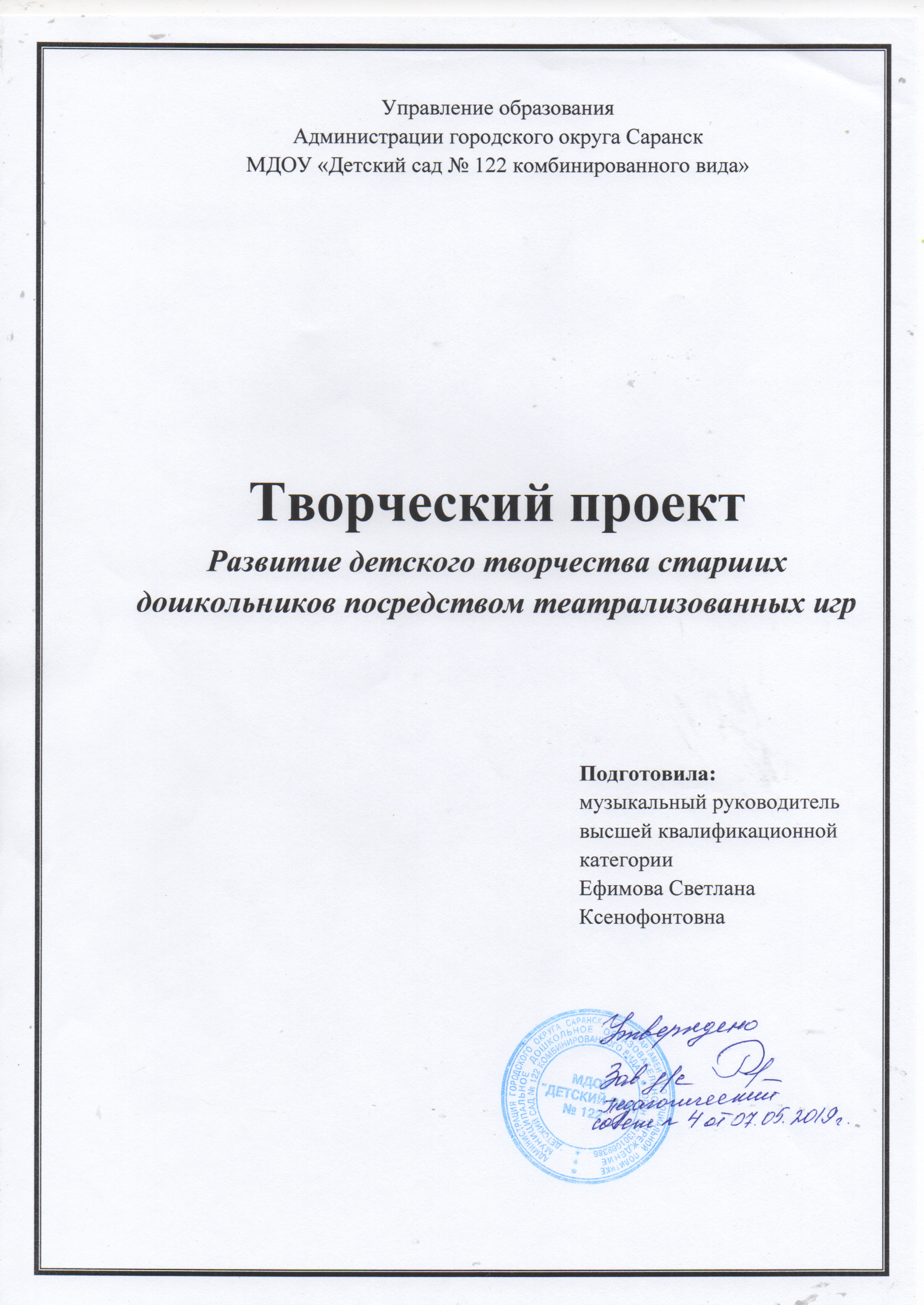 Проблема; Совокупность, каких условий и педагогических средств обеспечивает эффективность развития артистических способностей у детей старшего дошкольного возраста в условиях театрализованных игр и постановки детской музыкальной сказки?Цель: Развитие артистических способностей детей старшего дошкольного возраста средствами театрализованных игр и театрализованных представлений.Задачи; последовательное знакомство детей с драматическим театром; поэтапное освоение детьми видов творчества; совершенствование артистических навыков детей; раскрепощение ребенка; работа над речью, интонацией; коллективные действия, взаимодействия; пробуждение в детях способности к соперничеству, живому представлению происходящего.Принципы; импровизационность; гуманность; систематизация знаний; учет индивидуальных особенностей каждого ребенка.Методы: анализ литературы по проблеме исследования; систематизация теоретического материала; разработка критериев для выявления уровня развитости артистических способностей у детей.Участники проекта: дети старшего дошкольного возраста, родители воспитанников, музыкальный руководитель, воспитатели старшей и подготовительной к школе групп, старший педагог.Сроки реализации проекта: 2019-2020 учебный год.Актуальность. Каждый ребенок в своей душе таит желание свободной театрализованной игры, в которой он воспроизводит знакомые литературные сюжеты. Именно это активизирует его мышление; тренирует память и образное восприятие, развивает воображение и фантазию, совершенствует речь.Театрализованные игры способствуют развитию чувств, глубоких переживаний ребенка. Он учится сочувствовать персонажам, переживать конкретным ситуациям, событиям.Через игру дошкольник учится не только распознавать эмоциональное состояние персонажа по мимике, жесту, интонации, но и передавать с помощью выразительных средств разнообразные эмоции.В процессе освоения театрализованных игр обогащается словарный запас, формируется звуковая культура речи, навыки связной речи, расширяется ее интонационный диапазон.Неоценима и воспитательная роль театрализованных игр. Они учат доброте, чуткости, честности, смелости, формируют понятие добра и зла. Театрализованные игры, как и вся театрализованная деятельность в целом, позволяет дошкольнику справиться со многими проблемами в соответствии с его эмоционально - личностными особенностями. Робкому ребенку игра поможет стать более смелым и решительным, застенчивому - преодолеть неуверенность в себе. Содержание игр, необычность сюжета, возможность «спрятаться» за маску, костюм - всё это позволяет решить многие проблемные ситуации.Театрализованные игры являются средством сохранения эмоционального здоровья ребенка, средством предупреждения эмоциональных расстройств. При этом необходимо одно условие - наличие активного интереса детей к театрализованным играм, разнообразным по форме и содержанию.Несмотря на то, что по данной проблеме накоплен немалый положительный опыт - педагогическая деятельность Антипиной А.Е.. Мерзляковой С.И., Сорокиной Н.А. и др., проблема развития артистических способностей у детей старшего дошкольного возраста в условиях театрально - игровой деятельности, по прежнему актуальна и требует новых решений.Методологическая база;Современные представления об организации театрально-игровой деятельности Антипиной А.Е., Артемовой JT.B., Мерзляковой С.И., Михайловой А.Я., Никитиной А.Б., Сорокиной Н.А., Царенко Л.И., Чуриловой Э.Г.В качестве гипотезы выдвигается положение о том, что: Отбор комплекса ситуационных методов и форм работы с детьми старшего дошкольного возраста в процессе театрализованной деятельности способствует результативности процесса развития у них артистических способностей:а) если он отличается гибкостью и мобильностью, создавая необходимые условия для реализации процесса развития артистических способностей средствами театрально-игровой деятельности;б) если его использование в музыкально- воспитательном процессе подчинено этой главной цели и учитывает возрастные и индивидуальные особенности ребенка: способность, задатки, темперамент, интересы и т.п. Главными показателями эффективности процесса развития артистических способностей детей средствами театрализованной деятельности является повышение уровней:а) образного мышления;б) развитости творческого воображения и фантазии;в) эмоциональной передачи музыкально-художественного образа посредством движений;г) развитости произвольного внимания;д) словарного запаса.Практическая значимость проекта состоит: во внедрении методических разработок в музыкально-воспитательный процесс МДОУ «Детский сад №122» (на занятиях по театрализованной деятельности); в возможностях широкого применения методических разработок и рекомендаций в практике музыкальных руководителей ДОУ.Предполагаемый результат.Сформировать у детей старшего дошкольного возраста устойчивый интерес к театрализованной деятельности путем развития художественно-образного восприятия, эстетических способностей; развитие сферы чувств - соучастия, сопереживания; активизация мыслительного процесса и познавательного интереса; овладение навыками общения и коллективного творчества.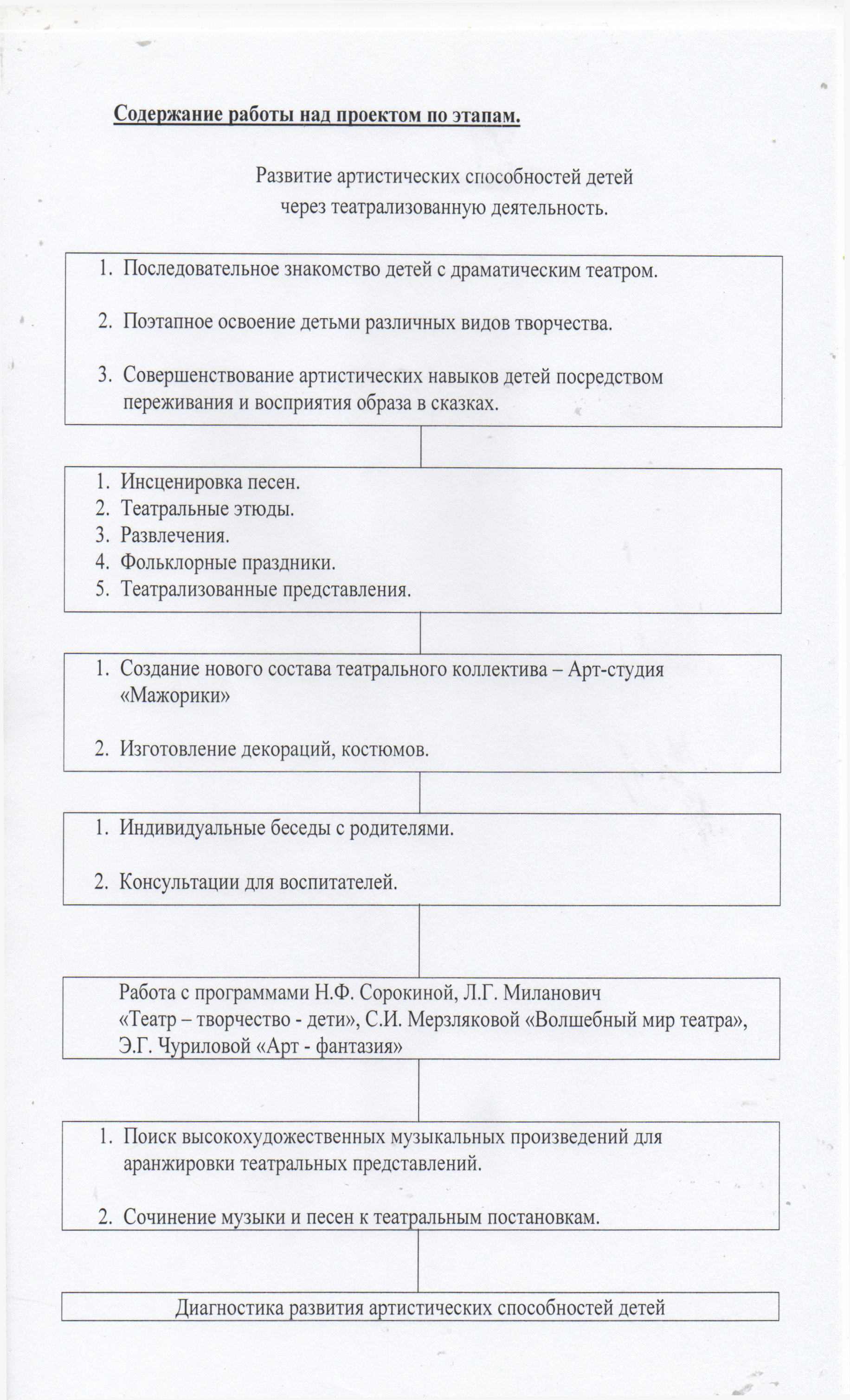 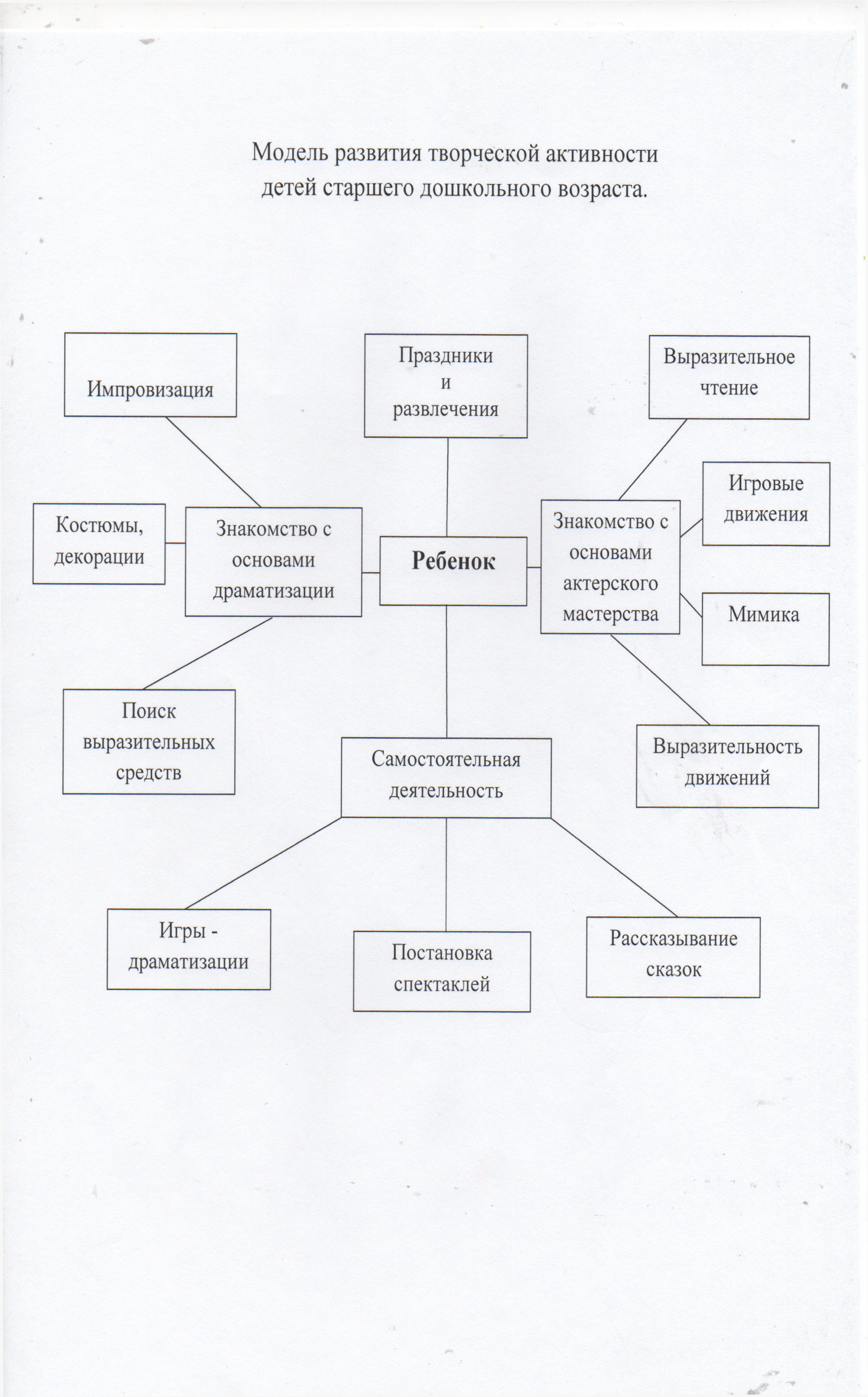 I Этап. ПодготовительныйТворческая мастерская. Коллективные развивающие игры. Проводя такие игры, необходимо создать веселую и непринужденную обстановку, подбадривать зажатых и скованных детей, не акцентировать внимание на ошибках.Коллективные игры развивают внимание, выдержку, согласованность действий, прививают умение перемещаться в пространстве, развивают воображение и фантазию, память. (Запомни фотографию. Радиограмма. Кто во что одет? Живой телефон.) Игры, направленные на умение оправдать любую свою позу или действие предлагаемыми обстоятельствами.Эти игры развивают умение оправдывать свое поведение, чувство веры и правды, смелость, сообразительность. (Одно и то же по-разному. Превращение предмета. Превращение детей.) Игры с воображаемыми предметами.Такие игры развивают действия с воображаемыми предметами, а также умение действовать согласованно. (Король. День рождения)2.1. Понятие «этюд». На этом этапе детям объясняется, что этюд - это - маленький спектакль в котором должно происходить определенное событие в предлагаемых обстоятельствах, условиях, ситуации. Темы для этюдов должны быть близки и понятны детям. Этюдов может быть очень много: Ссора, Обида, Встреча, Знакомство,  Просьба,  Благодарность, Разговор по телефону и т.д.Очень полезны этюды на эмоции: Радость, Гнев, Грусть, Удивление, Отвращение, Страх. Такие этюды развивают умение передавать свое эмоциональное состояние с помощью мимики и жеста.Помочь ребенку раскрепоститься и ощутить возможности своего тела можно с помощью разнообразных ритмопластических игр и упражнений. Игры на развитие двигательных способностей.Целью таких игр является умение снимать напряжение поочередно с мышц рук, ног, шеи, корпуса, развивают чувство ритма, координацию движений, согласованность действий с партнера. (Мокрые котята. Ритмический этюд.) Музыкально - пластические импровизации. Их цель - передача в пластических свободных образах характера и настроения музыкальных произведений.5. Жест, как средство выразительности. Жест не должен являться самоцелью, а должен доказывать то, что невозможно в данной ситуации объяснить словами. Вот некоторые жесты, которые могут использоваться детьми в различных жизненных ситуациях:	«иди сюда», «уходи», «согласие», «несогласие», «просьба», «отказ», «плач», «ласка», «приветствие», «прощание», «возмущение», «не знаю». Культура и техника речи помогает детям сформировать правильное и четкое произношение, научить точно и выразительно передавать мысли автора, умение представить то, о чем говориться, расширить словарный запас, сделать речь ярче и разнообразнее.Все это прекрасно тренируется на скороговорках и стихотворениях. Игры по развитию культуры и техники речи развивают правильное речевое дыхание. (Игра со свечой. Больной зуб. Дрессированные собачки.)Творческие игры со словами. Цель таких игр - развивать воображение, пополнять словарный запас, активизировать ассоциативное и образное мышление. (Волшебная корзинка. Сочини сказку.)Занятия театрально - игровой деятельностью невозможны без практического знакомства с основами театральной культуры. Достаточно, чтобы дети понимали педагога, использующего театральные термины, постепенно пополняли свой словарный запас.                                                                               II Этап. ОсновнойРабота над драматической постановкой. Чтение произведения. Показ музыкальных номеров. Беседа по содержанию сказки. Обсуждение кандидатур на роли персонажей сказки. Чтение сказки по ролям. Работа с главными героями. Работа с ведущими Работа с артистами:а) выразительное чтение;б) игровые движения;в) мимика. Знакомство с танцевальными номерами. Знакомство с песенными номерами.5.1. Индивидуальная работа по ролям:а) разучивание песен, танцев;б) вхождение в образ;в) закрепление.Объединенная репетиция по сценам. Закрепление. Объединенная репетиция для всех участников спектакля. Закрепление. Генеральная репетиция. Премьера.             III Этап Заключительный.На заключительном этапе проекта основываясь на результатах диагностики я выявила, что гипотеза, выдвинутая в начале проекта полностью подтвердилась. У детей развилась творческая самостоятельность в создании и раскрытии художественного образа. Расширились знания об окружающей действительности. Совершенствовались умения детей ориентироваться в пространстве. Активизировался и расширился словарный запас. Закрепилось правильное произношение всех звуков, улучшилась интонационная выразительность речи. Закрепились навыки импровизации диалогов. Появилось стремление детей самостоятельно искать выразительные средства для создания образа персонажа, используя движение, позу, мимику, жест, речевую интонацию. Совершенствовалась память, внимание, воображение и восприятие детей. Развилась способность анализировать свои поступки, поведение сверстников, героев сказки.Таким образом, я пришла к выводу, что в художественной интерпретации музыкальной сказки «Как Ульянушка братца искала» произошло творческое раскрытие исполнителей. Эмоциональная, интеллектуальная, двигательная сферы активизировались. Я утвердилась во мнении, что постановка детской музыкальной сказки с детьми старшего дошкольного возраста процесс хотя и трудоемкий, но интересный и увлекательный.